«26» декабря 2023 г.		                     	                                             № 655О внесении изменений в постановление администрации поселка Березовка от 09.01.2023 № 2 «Об утверждении Положения о системе оплаты труда работников муниципальных казенных учреждений в области бухгалтерского учета и обеспечения деятельности администрации поселка Березовка Березовского района Красноярского края, утверждении положения об оплате труда работников администрации поселка Березовка Березовского района Красноярского края не являющихся лицами, замещающими муниципальные должности и муниципальными служащими»В соответствии со ст.ст. 135, 144 Трудового кодекса Российской Федерации, Законом Красноярского края от 29.10.2009 № 9-3864 «О системах оплаты труда работников краевых государственных учреждений», Решением Березовского поселкового Совета депутатов от 26.12.2022 № 27-2 «Об утверждении Положения о системе оплаты труда работников муниципальных и казенных учреждений поселка Березовка Березовского района Красноярского края, руководствуясь Уставом поселка Березовка, администрация поселка Березовка,ПОСТАНОВИЛА:В Положении о системе оплаты труда работников муниципальных казенных учреждений в области бухгалтерского учета и обеспечения деятельности администрации поселка Березовка Березовского района Красноярского края:пункт 4.3 после слов «выплаты по итогам работы» дополнить абзацем: «специальная краевая выплата»; пункт 4.6 после слов «за исключением выплат по итогам работы»  дополнить словами «, персональных выплат, специальной краевой выплаты»;пункт 4.10 изложить в следующей редакции:«4.10. Специальная краевая выплата устанавливается в целях повышения уровня оплаты труда работников.Работникам по основному месту работы ежемесячно предоставляется специальная краевая выплата. Максимальный размер выплаты при полностью отработанной норме рабочего времени и выполненной норме труда (трудовых обязанностей) составляет три тысячи рублей.Работникам по основному месту работы при не полностью отработанной норме рабочего времени размер специальной краевой выплаты исчисляется пропорционально отработанному времени.На специальную краевую выплату начисляются районный коэффициент, процентная надбавка к заработной плате за стаж работы в районах Крайнего Севера и приравненных к ним местностях с особыми климатическими условиями.»;пункт 4.10 считать пунктом 4.11;пункт 4.11 считать пунктом 4.12;дополнить пунктом 4.13 следующего содержания:«4.13. Размер выплаты работникам, предусмотренной пунктом 4.10 Положения, в месяце, в котором производятся начисления исходя из средней заработной платы, определенной в соответствии с нормативными правовыми актами Российской Федерации, и выплачиваемые за счет фонда оплаты труда, за исключением пособия по временной нетрудоспособности, увеличивается на размер, рассчитываемый по формуле:СКВув = Отп х Кув – Отп,где:СКВув – размер увеличения специальной краевой выплаты;Отп – размер начисленных выплат, исчисляемых исходя из средней заработной платы, определенной в соответствии с нормативными правовыми актами Российской Федерации, и выплачиваемые за счет фонда оплаты труда, за исключением пособия по временной нетрудоспособности;Кув – коэффициент увеличения специальной краевой выплаты.В случае, когда при определении среднего дневного заработка учитываются периоды, преднествующие 1 января 2024 года, Кув определяется по формуле:Кув = (Зпф1 + (СКВ х Кмес х Крк) + Зпф2) / (Зпф1 + Зпф2),где:Зпф1 – фактически начисленная заработная плата работника, учитываемая при определении среднего дневного заработка в соответствии с нормативными правовыми актами Российской Федерации, за период до 1 января 2024 года;Зпф2 – фактически начисленная заработная плата работника, учитываемая при определении среднего дневного заработка в соответствии с нормативными правовыми актами Российской Федерации, за период с 1 января 2024 года;СКВ – специальная краевая выплата;Кмес – количество месяцев, учитываемых при определении среднего дневного заработка в соответствии с нормативными правовыми актами Российской Федерации, за период до 1 января 2024 года;Крк – районный коэффициент, процентная надбавка к заработной плате за стаж работы в районах Крайнего Севера и приравненных к ним местностях и иных местностях края с особыми климатическими условиями.пункт 6.15 изложить в следующей редакции:«6.15. Специальная краевая выплата устанавливается в целях повышения уровня оплаты труда руководителя учреждения, главного бухгалтера. Специальная краевая выплата руководителю учреждения, главному бухгалтеру предоставляется ежемесячно. Максимальный размер выплаты при полностью отработанной норме рабочего времени и выполненной норме труда (трудовых обязанностей) составляет три тысячи рублей. При не полностью отработанной норме рабочего времени размер специальной краевой выплаты исчисляется пропорционально отработанному времени.На специальную краевую выплату начисляются районный коэффициент, процентная надбавка к заработной плате за стаж работы в районах Крайнего Севера и приравненных к ним местностях с особыми климатическими условиями.»;пункт 6.15 считать пунктом 6.16;пункт 6.16 считать пунктом 6.17;пункт 6.17 считать пунктом 6.18;пункт 6.16 после слов «за исключением персональных выплат» дополнить словами «,выплат по итогам работы, специальной краевой выплаты»;дополнить пунктом 6.19 следующего содержания:«6.19. Размер выплаты руководителю учреждения, главному бухгалтеру предусмотренной пунктом 6.15 Положения, в месяце, в котором производятся начисления исходя из средней заработной платы, определенной в соответствии с нормативными правовыми актами Российской Федерации, и выплачиваемые за счет фонда оплаты труда, за исключением пособия по временной нетрудоспособности, увеличивается на размер, рассчитываемый по формуле:СКВув = Отп х Кув – Отп,где:СКВув – размер увеличения специальной краевой выплаты;Отп – размер начисленных выплат, исчисляемых исходя из средней заработной платы, определенной в соответствии с нормативными правовыми актами Российской Федерации, и выплачиваемые за счет фонда оплаты труда, за исключением пособия по временной нетрудоспособности;Кув – коэффициент увеличения специальной краевой выплаты.В случае, когда при определении среднего дневного заработка учитываются периоды, преднествующие 1 января 2024 года, Кув определяется по формуле:Кув = (Зпф1 + (СКВ х Кмес х Крк) + Зпф2) / (Зпф1 + Зпф2),где:Зпф1 – фактически начисленная заработная плата руководителя учреждения, главного бухгалтера, учитываемая при определении среднего дневного заработка в соответствии с нормативными правовыми актами Российской Федерации, за период до 1 января 2024 года;Зпф2 – фактически начисленная заработная плата руководителя учреждения, главного бухгалтера, учитываемая при определении среднего дневного заработка в соответствии с нормативными правовыми актами Российской Федерации, за период с 1 января 2024 года;СКВ – специальная краевая выплата;Кмес – количество месяцев, учитываемых при определении среднего дневного заработка в соответствии с нормативными правовыми актами Российской Федерации, за период до 1 января 2024 года;Крк – районный коэффициент, процентная надбавка к заработной плате за стаж работы в районах Крайнего Севера и приравненных к ним местностях и иных местностях края с особыми климатическими условиями.В  Положении об оплате труда работников администрации поселка Березовка Березовского района Красноярского края не являющихся лицами, замещающими муниципальные должности и муниципальными служащими: пункт 4.3 после слов «выплаты по итогам работы» дополнить абзацем: «специальная краевая выплата»; пункт 4.5 после слов «за исключением выплат по итогам работы»  дополнить словами «, персональных выплат, специальной краевой выплаты»;пункт 4.9 изложить в следующей редакции:«4.9. Специальная краевая выплата устанавливается в целях повышения уровня оплаты труда работников.Работникам по основному месту работы ежемесячно предоставляется специальная краевая выплата. Максимальный размер выплаты при полностью отработанной норме рабочего времени и выполненной норме труда (трудовых обязанностей) составляет три тысячи рублей.Работникам по основному месту работы при не полностью отработанной норме рабочего времени размер специальной краевой выплаты исчисляется пропорционально отработанному времени.На специальную краевую выплату начисляются районный коэффициент, процентная надбавка к заработной плате за стаж работы в районах Крайнего Севера и приравненных к ним местностях с особыми климатическими условиями.»;пункт 4.9 считать пунктом 4.10;пункт 4.10 считать пунктом 4.11;дополнить пунктом 4.12 следующего содержания:«4.12. Размер выплаты работникам, предусмотренной пунктом 4.10 Положения, в месяце, в котором производятся начисления исходя из средней заработной платы, определенной в соответствии с нормативными правовыми актами Российской Федерации, и выплачиваемые за счет фонда оплаты труда, за исключением пособия по временной нетрудоспособности, увеличивается на размер, рассчитываемый по формуле:СКВув = Отп х Кув – Отп,где:СКВув – размер увеличения специальной краевой выплаты;Отп – размер начисленных выплат, исчисляемых исходя из средней заработной платы, определенной в соответствии с нормативными правовыми актами Российской Федерации, и выплачиваемые за счет фонда оплаты труда, за исключением пособия по временной нетрудоспособности;Кув – коэффициент увеличения специальной краевой выплаты.В случае, когда при определении среднего дневного заработка учитываются периоды, преднествующие 1 января 2024 года, Кув определяется по формуле:Кув = (Зпф1 + (СКВ х Кмес х Крк) + Зпф2) / (Зпф1 + Зпф2),где:Зпф1 – фактически начисленная заработная плата работника, учитываемая при определении среднего дневного заработка в соответствии с нормативными правовыми актами Российской Федерации, за период до 1 января 2024 года;Зпф2 – фактически начисленная заработная плата работника, учитываемая при определении среднего дневного заработка в соответствии с нормативными правовыми актами Российской Федерации, за период с 1 января 2024 года;СКВ – специальная краевая выплата;Кмес – количество месяцев, учитываемых при определении среднего дневного заработка в соответствии с нормативными правовыми актами Российской Федерации, за период до 1 января 2024 года;Крк – районный коэффициент, процентная надбавка к заработной плате за стаж работы в районах Крайнего Севера и приравненных к ним местностях и иных местностях края с особыми климатическими условиями.3. Установить, что пункт 4.13 раздела 4, пункт 6.19 раздела 6 Положения о системе оплаты труда работников муниципальных казенных учреждений в области бухгалтерского учета и обеспечения деятельности администрации поселка Березовка Березовского района Красноярского края и пункт 4.12 раздела 4 Положения об оплате труда работников администрации поселка Березовка Березовского района Красноярского края не являющихся лицами, замещающими муниципальные должности и муниципальными служащими действуют до 1 января 2025 года.4. Постановление вступает в силу в день, следующий за днем его официального опубликования в районной газете «Пригород» и применяется к правоотношениям, возникшим с 01 января 2024 года.Глава поселка	    						                     А.Н. Сабуров                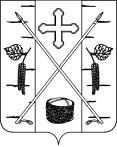 АДМИНИСТРАЦИЯ ПОСЕЛКА БЕРЕЗОВКАБЕРЕЗОВСКОГО РАЙОНА КРАСНОЯРСКОГО КРАЯПОСТАНОВЛЕНИЕп. Березовка